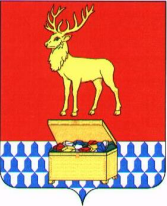 АДМИНИСТРАЦИЯ КАЛАРСКОГО МУНИЦИПАЛЬНОГО ОКРУГА ЗАБАЙКАЛЬСКОГО КРАЯПРОЕКТ ПОСТАНОВЛЕНИЯ11 мая  2022 года									 №с. ЧараОб утверждении Положения о порядке формирования и расходования резерва финансовых ресурсов  Каларского муниципального округа Забайкальского края для предупреждения и ликвидации чрезвычайных ситуаций В соответствии с Федеральными законами от 06 октября  №131-ФЗ «Об общих принципах организации местного самоуправления в Российской Федерации», от 21 декабря 1994 года № 68-ФЗ «О защите населения и территорий от чрезвычайных ситуаций природного и техногенного характера», постановлением Правительства Забайкальского края от 24 марта 2009 года № 112 «Об утверждении Положения о резервах финансовых ресурсов Забайкальского края для предупреждения и ликвидации чрезвычайных ситуаций межмуниципального и регионального характера», в целях в целях предупреждения и ликвидации чрезвычайных ситуаций  на территории Каларского муниципального округа Забайкальского края, руководствуясь статьей 32 Устава Каларского муниципального округа Забайкальского края, администрация Каларского муниципального округа  Забайкальского края  постановляет:1. Утвердить прилагаемое положение о порядке формирования и расходования резерва финансовых ресурсов Каларского муниципального округа Забайкальского края для предупреждения и ликвидации чрезвычайных ситуаций.2. Признать утратившим силу постановление администрации муниципального района «Каларский район» от 22 сентября 2009 года № 335 «Об утверждении Положения о порядке формирования и расходования целевого финансового резерва муниципального района "Каларский район" для предупреждения и ликвидации чрезвычайных ситуаций и стихийных бедствий».3. Контроль за исполнением настоящего постановления оставляю за собой.4. Постановление вступает в силу на следующий день после дня его официального опубликования (обнародования) на официальном сайте Каларского муниципального округа Забайкальского края. Глава Каларского муниципальногоокруга Забайкальского края						С.А. КлимовичУТВЕРЖДЕНО:постановлением Каларскогомуниципального округаЗабайкальского краяот ____ мая 2022 года №_____Положениео порядке формирования и расходования  резерва финансовых ресурсов  Каларского муниципального округа Забайкальского края для предупреждения и ликвидации чрезвычайных ситуаций 1. Настоящее Положение устанавливает порядок формирования и использования резерва финансовых ресурсов Каларского муниципального округа Забайкальского края для предупреждения и ликвидации чрезвычайных ситуаций (далее –  муниципальный резерв).2.  Муниципальный резерв создается заблаговременно в составе бюджета Каларского муниципального округа Забайкальского края на соответствующий финансовый год, в целях экстренного привлечения необходимых средств для предупреждения и ликвидации чрезвычайных ситуаций на территории Каларского муниципального округа Забайкальского края. Формирование и использование муниципального резерва осуществляется по разделу 03 «Национальная безопасность и правоохранительная деятельность», подразделу 10 «Защита населения и территории от чрезвычайных ситуаций природного и техногенного характера, пожарная безопасность», целевой статье «Предупреждение и ликвидация последствий чрезвычайных ситуаций и стихийных бедствий природного и техногенного характера» классификации расходов бюджетов.3. Главным распорядителем  бюджетных средств муниципального резерва является администрация Каларского муниципального округа Забайкальского края (далее – Администрация муниципального округа).4. Выделение средств из муниципального резерва производится по распоряжению Администрации муниципального округа с учетом решения Комиссии по предупреждению и ликвидации чрезвычайных ситуаций и обеспечению пожарной безопасности Каларского муниципального округа Забайкальского края (далее – Комиссия).5. Решение о выделении средств из муниципального резерва принимаются на основании обращений руководителей структурных и территориальных подразделений Администрации муниципального округа,  органов  местного самоуправления Каларского муниципального округа Забайкальского края для  решения вопросов, указанных в пунктах 13, 14 настоящего Порядка.Администрация муниципального округа по рекомендации Комиссии может принять решение о выделении средств муниципального резерва  организациям, находящимся на территории Каларского района, для частичного покрытия расходов на финансирование мероприятий, связанных с предупреждением и ликвидацией чрезвычайных ситуаций локального характера, при недостаточности собственных средств организаций.7. Для выделения средств муниципального резерва на имя главы Каларского муниципального округа Забайкальского края направляется обращение руководителя структурного или территориального подразделения Администрации муниципального округа,  органа  местного самоуправления Каларского муниципального округа Забайкальского края с просьбой о выделении финансовых средств из муниципального резерва, руководителя организации с просьбой о выделении недостающих финансовых средств из муниципального резерва (далее – обращение) не позднее одного месяца со дня возникновения чрезвычайной ситуации.В обращении должны быть указаны данные о количестве погибших и пострадавших людей, о количестве людей у которых нарушены условия жизнедеятельности, о размере материального ущерба, о размере выделенных и израсходованных на предупреждение или ликвидацию чрезвычайной ситуации собственных средств  организаций и иных источников, а также о наличии и объемах у них резервов и финансовых ресурсов.Обращение, в котором отсутствуют указанные сведения, возвращаются без рассмотрения.8. К обращению прилагаются: 1) постановление администрации муниципального округа о введении на территории Каларского муниципального округа Забайкальского края (либо на его отдельной территории) или в организации режима чрезвычайной ситуации или режима «Повышенная готовность»;2) постановление администрации муниципального округа о введении на территории Каларского муниципального округа Забайкальского края (либо на его отдельной территории) режима «Повышенная готовность»;3) протокол заседания комиссии по предупреждению и ликвидации чрезвычайных ситуаций и обеспечению пожарной безопасности муниципального округа (организации);4) смета – заявка потребности в денежных средствах на предупреждение и ликвидацию чрезвычайной ситуации муниципального характера, на оказание помощи в ликвидации чрезвычайной ситуации организации;5) акты обследования на каждый пострадавший объект с указанием характера и объемов разрушений (повреждений) с приложением сметы на проведение неотложных аварийно – восстановительных работ по каждому объекту;6) основные сведения о повреждении (разрушении) и материальном ущербе;7) акты выполненных работ;8) заключение о соответствии проектно – сметной документации требованиям строительных норм и правил;9) договоры, платежные поручения, счета – фактуры с приложением расчетов произведенных затрат;10) список пострадавших в результате чрезвычайной ситуации граждан, имеющих право на получение единовременной материальной помощи.9. Обращение и документы, указанные в пунктах 7-8 настоящего Положения, регистрируются в управлении делами администрации Каларского муниципального округа Забайкальского края и передаются  консультанту (ГО и ЧС) администрации муниципального округа в целях подготовки материалов для рассмотрения на заседании Комиссии.Представленные документы рассматриваются в срок, не превышающий 14 рабочих дней.10. По результатам рассмотрения Администрация муниципального округа (консультант ГО и ЧС) подготовленные материалы направляет на рассмотрение Комиссии либо возвращает представленные документы обратившемуся в случае, если:не представлены документы, указанные в пункте 8 Положения;представленные документы содержат недостоверные сведения.11. В соответствии с решением Комиссии Администрация муниципального округа (консультант ГО и ЧС) подготавливается проект распоряжения  Администрации муниципального округа о выделении средств муниципального резерва.12. Администрация муниципального округа (консультант ГО и ЧС) и комитет по финансам администрации Каларского муниципального округа Забайкальского края (далее – Комитет по финансам) совместно организуют и осуществляют контроль за целевым использованием муниципального резерва, выделенного для предупреждении и ликвидации чрезвычайных ситуаций.13. Муниципальный резерв используется:1) на проведение работ по предупреждению чрезвычайных ситуаций природного и техногенного характера в случае угрозы их возникновения;2) на возмещение расходов, связанных с привлечением сил постоянной готовности, специалистов МЧС России, нештатных и общественных аварийно – спасательных формирований, а так же спасателей, не входящих в состав сил постоянной готовности, при наличии у них документов, подтверждающих их аттестацию на проведение аварийно – спасательных работ, привлечением на добровольной основе населения к проведению неотложных работ, а также отдельных граждан, не являющихся спасателями;3) на проведение поисковых и аварийно – спасательных работ в зонах чрезвычайных ситуаций, аварийно – восстановительных и других неотложных работ в организациях и учреждениях социальной сферы, на объектах жилищно – коммунального хозяйства, промышленности, сельского хозяйства, энергетики и связи, транспорта и связи, пострадавших в результате чрезвычайных ситуаций;4) на закупку, доставку и кратковременное хранение материальных ресурсов и продовольствия для первоочередного жизнеобеспечения пострадавшего населения;5) на развертывание и содержание временных пунктов проживания и питания для эвакуируемых из опасных зон граждан в течение необходимого срока, но не более 30 суток;6) на оказание единовременной материальной помощи пострадавшим от чрезвычайной ситуации гражданам, в том числе в связи с утратой имущества;7) на создание и содержание резервов материально – технических средств для ликвидации последствий чрезвычайных ситуаций;8) на поощрение участников ликвидации чрезвычайных ситуаций.14. По решению Комиссии муниципальный резерв может использоваться для осуществления мероприятий, направленных на предупреждение чрезвычайных ситуаций техногенного, природного и биолого-социального характера, в том числе при введении режима «Повышенная готовность» при появлении угрозы возникновения чрезвычайной ситуации.15. Комитет по финансам осуществляет финансирование средств из муниципального резерва для первоочередного жизнеобеспечения пострадавших граждан не позднее 7 дней со дня принятия распоряжения администрации муниципального округа о выделении средств из  муниципального резерва, а для финансирования других мероприятий – не позднее 14 дней.16. Администрация муниципального округа, организации представляют в Комитет по финансам отчеты о расходовании средств, выделенных из  муниципального резерва, в течение месяца после их получения, по форме согласно приложению к настоящему Порядку.Приложениек Положению о порядке формирования и расходования  резерва финансовых ресурсов  Каларского муниципального округа Забайкальского края для предупреждения и ликвидации чрезвычайных ситуацийОтчет о расходовании  выделенных средств за счет резерва финансовых ресурсов Каларского муниципального округа Забайкальского края для предупреждения и ликвидации чрезвычайных ситуаций    Руководитель  _______________________________________                    (подпись)    (расшифровка подписи)"_____" _____________ 20____ г. N п/п Распоряжение администрации муниципального    округа     о выделении     средств     Распоряжение администрации муниципального    округа     о выделении     средств       Целевое    назначение     средств   Выделено  средств Израсходовано   средств       Остаток     неиспользованных    средств      N п/п дата  номер    Целевое    назначение     средств   Выделено  средств Израсходовано   средств       Остаток     неиспользованных    средств      1   2      3         4          5          6             7        ИТОГО        